Fд иный госуд арственны й экзаме н по  МАТЕМАТИК ЕБазовы й урове нь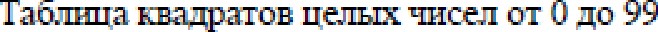 Инс трукция  по выполне нию работы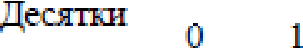 Экзаменационная работа включает в себя 20 заданий. На выпо лнение работьl отво дится 3 часа (180 минут).Ответьт к заданиям  записываю тся по приве дённым  ниже образцамв виде числа или после довательности  цифр. Сначала  запиши те о тве тык за даниям в поле о тве та в текс те работы, а затем перенесите их в бланк ответов № 1 справа о т номера соответс твующе го задания.Ответ:      -О,8		ів — 0 › 8Справо чные м атериалы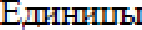 Ее ли ответом является последовате льность цифр, как в приведён ном ниже примере, то запиши те эту после довате льнос ть в бланк о тве тов  J'(• 1 без пробелов, запяты х и других  дополни тельны х символов.С'впйствв врифметітsескогп хвацрвтногп корнв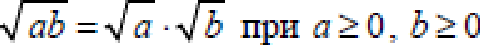 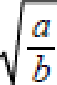 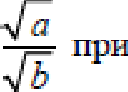 Корюі кв.летнего s'pmнeiniяd  "+ б.х + г = 0 . п z 0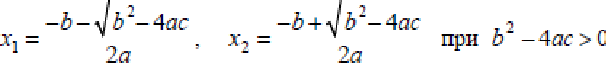 а20 Ь>0‹Ответ: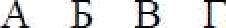 *Ј 3    1  2Все бланки ЕГЭ запо лняю тся яркими чёрными чернилами.Допускается испо льзование гелевой, или капиллярной, или перьевой ручек.При вы полнении заданий можно пom зоваться черновиком. Записи в черновике не учитываю тся при оценивании работы.Баллы, полученные Вами за выполненные задания, суммируются. Постарайтесь выпо лнить как можно больше заданий и набрать наибо льшее количество баллов.Желаем успеха.!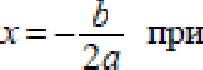 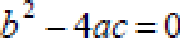 Фпрьг)'.зы  соkф.чщеюзпго јъоіожеиня( п + b )'  =  а ' + ?аЬ + b'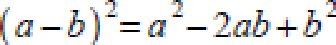 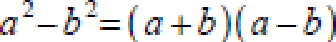 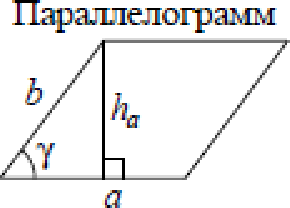 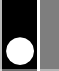 а‘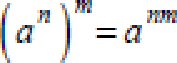 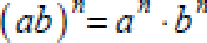 п  '  а’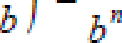 Teopma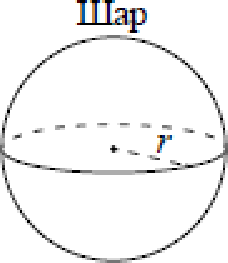 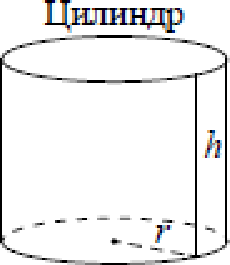 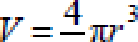 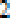 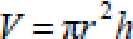 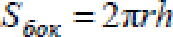 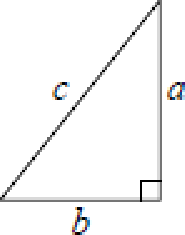 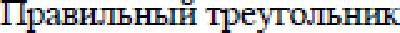 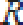 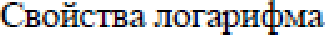 врв п > 0, п z 1, b> о , т > 0,  у > 0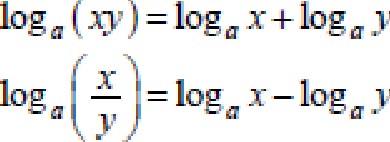 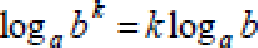 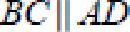 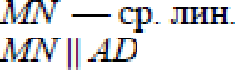 AC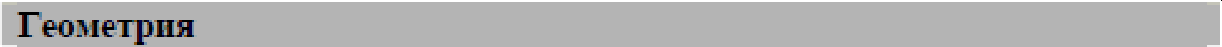 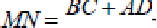 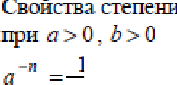 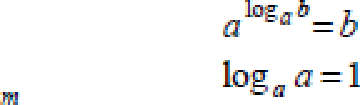 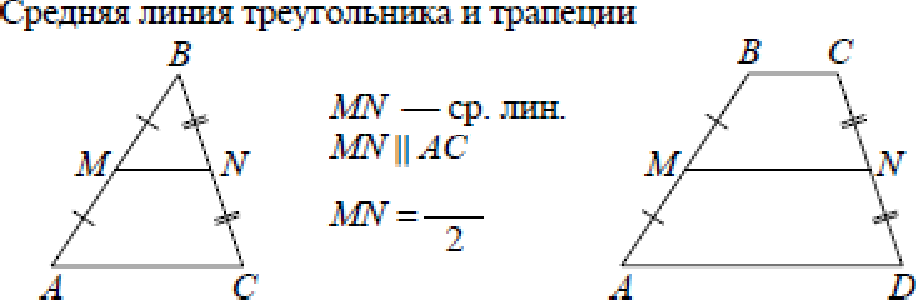 Дввва отqту	и	С' = 2хг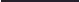 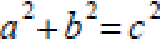 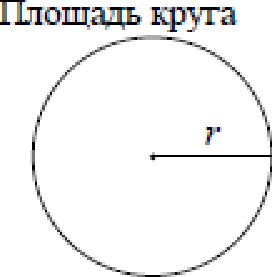 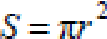 4	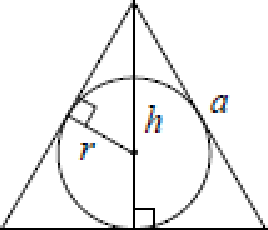 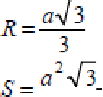 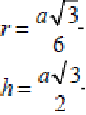 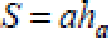 S ——аЬsівт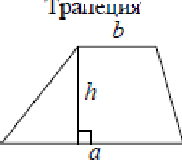 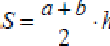 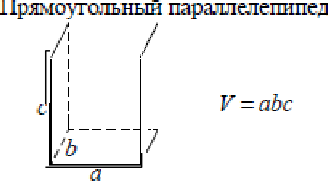 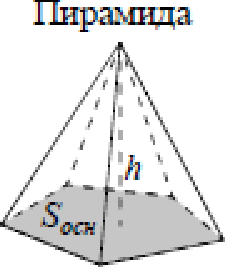 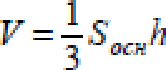 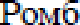 d„   d2  — дтюнапв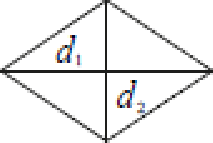 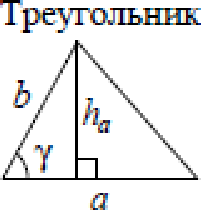 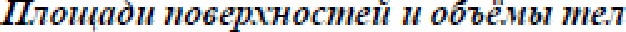 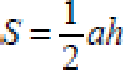 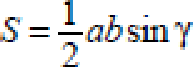 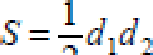 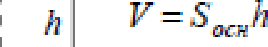 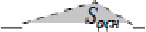 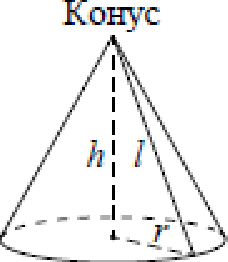 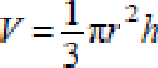 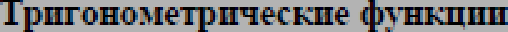 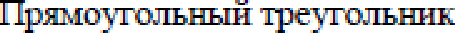 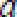 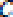 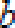 СОБ O = —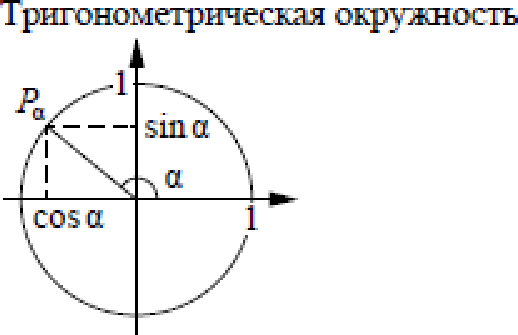 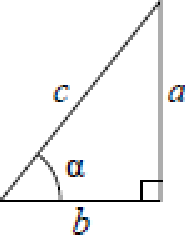 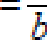 OcHDвнDe трягонометрігзесы€ тDждество: siu'n + cos'n = 1 Нехпторьзе знп'зеютя тригонпметрігтесьих	чвщяй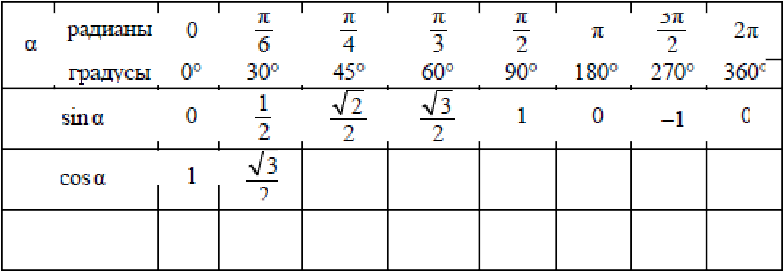 —	0	-l	0	ltДQ	0	1	0	—	0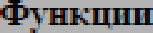   Найдите  значение  выражени я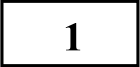 9	1014 — 21    42.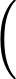 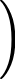 Отве т:	 	   		 	  Найдите  значение  выражени я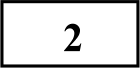 б 3 67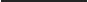 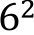 Отве т:	 	   		 	  Держатели дисконтной карты книжного магазина получают при покупке скидку 10%. Книга стоит 230 рублей. Сколько рублей заплатит держатель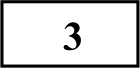 дисконтной карты за эту книгу?Ответ:	 	   		 	Работа постоян ного тока (в джоуля х) вычисляе тся по форм уле А ——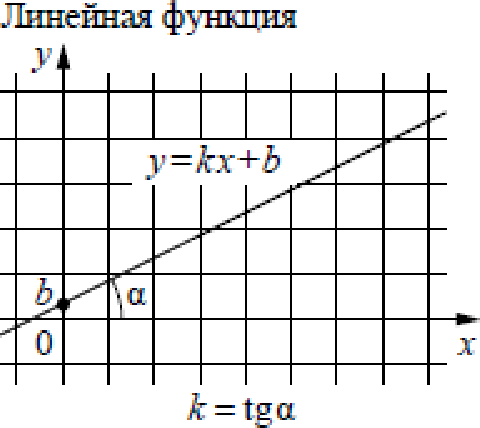 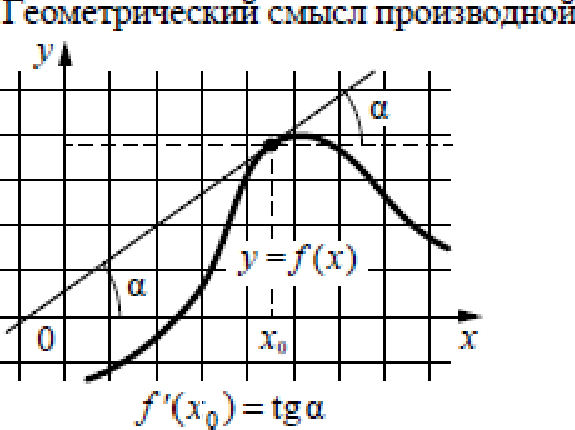 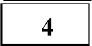 , гдеRt/ — напряжение (в во льтах), Я — сопротивление (в омах), t — время (в секундах). По льзуясь этой формулой, найдите А (в джоулях), если t = 18 с, І/ =  7 В и Я  = 14 Ом.Ответ:	 	   		 	  Найдите значение выражения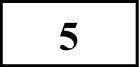 (1	— 3) (1	+ 3).Ответ:	 	   	   	  Останови те coo тветствие между величинами и их возможными значениями: к каждому элементу первого столбца подберите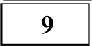 соответс твующий  элемент  из  второго столбца.  В доме, в котором живёт Дина, 5 этажей и несколь ко подьез дов. На каждом этаже нахо дится  по 5 квар тир. Дина живёт в квар тире №51. В каком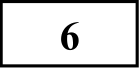 подъезде  живёт Дина?Ответ:	 	   	   	ВЕЛИЧИНЫА) масса куриного яйца Б) масса детской коляскиВ) масса взрослого бегемота Г) масса активного вещества в таблеткеЗНАЧЕНИЯ 1) 2,5 мг2) 14 кг3) 50 г4) 3 т  Решите уравнение х'   + 11х  = —28.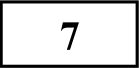 Ее ли уравнение  имеет более о дного корня, в о твете укажите  меньший из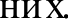 Ответ:	 	   	   	  Участок земли имеет прямоугольную форму. Стороны прямоугольника равны 35 м и 65 м. Найдите длину забора (в метрах),	 	65 м	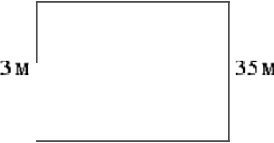 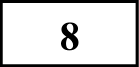 которым нужно огородить участок, предусмотрев проезд шириной 3 м.Ответ:	 	 	 		.130В таблице под каждой буквой, соответс твующей величине,  укажите  номер её  возможного значения.Ответ:Фабрика выпускае т сумки. В среднем из 125 сумок 5 сумок имеют скры тьтй дефект. Найдите вероятность того, что случайно выбранная сумка окаже тся с дефектом.Отве т:	.  На графике изображена зависимость атмосферного давления (в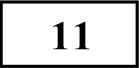 миллиметра х рту тного  столба) от высоты  над уровнем  моря (в километра х).Найдите , чему равно атмосферное давление на высоте 9,5 км. Ответ дайте в миллиметра х рту тного столба.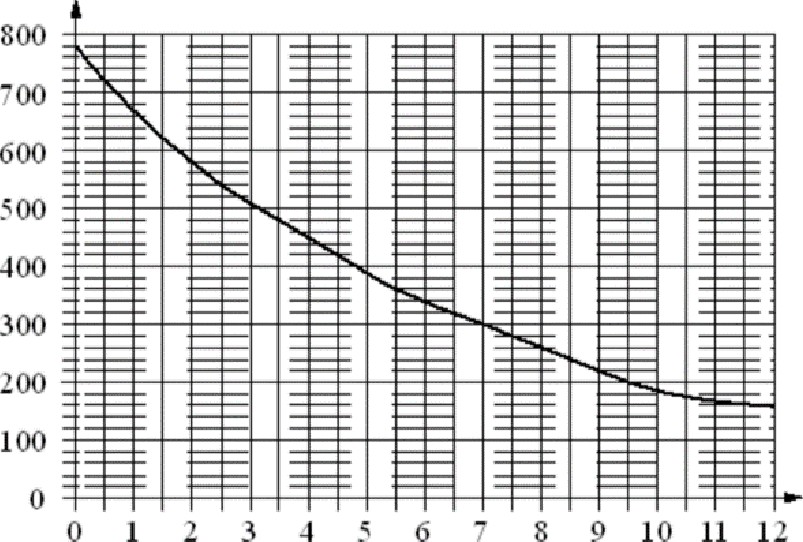 Ответ:	 	   	   	12		Автом обильный журнал определяе т рейтинг автомобилей на основе показате лей безопасности S, комфорта С, функциональности F, качества Qи дизайна  D . Рейтинг  R  вычисляе тся по формулеЗЅ +   2С  +   2F  +  2Д + DR ——	50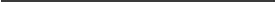 В таблице  даны пока зате ли  трё х моделей автомобилей.Найдите наивысши й рейтинг автомобиля из предс тавлен ных в таблице моделей.Ответ:	 	 	 		.  Плоскос ть, про ходящая через точки А,  В п С (см. рис.), разбивае т тетраэдр на два  многогранника.  Cкom ко рёбер  у получившегося  многогранни ка с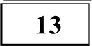 меньшим  числом вершин?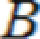 Отве т:	 	   		 	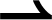 134	На рисунке  точками  показаны  объёмы  месячных продаж  ю лодильни ков в магазине бытовой  те хники.  По горизон тали указываю тся месяцы, повертикали — количес тво проданны х холо дильни ков. Для нагля дности точки соединены  линией.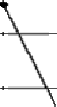 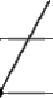 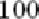 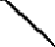 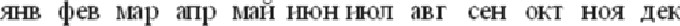 Пользуясь рисунком, поставьте в соотве тствие каждому из указанны х периодов времени характеристику продаж хо лодильников.В треугольни ке ЛB 6 сторона AC —— 56, BY — медиана, BH — высота,ВС —— BM. Найдите длину о трезка АН .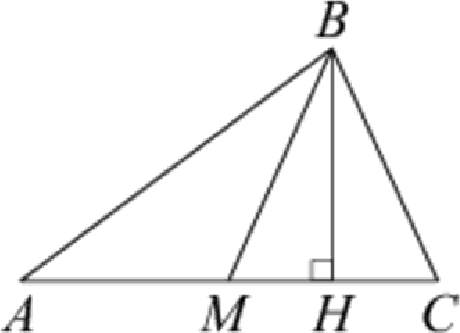 Отве т:	 	   		 	136	Объём конуса равен 27. Через точку, делящую высоту конуса в отношении 1:2, считая от вершины, проведена плоскость, паралле льная основанию. Найдите объём конуса, отсекаемого от данного конуса проведённой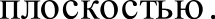 ПЕРИОДЫ  BPEM ЕНИА)  январь-март Б) апрель-июнь В) июль-сентябрьГ) октябрь-декабрьХАРАКТЕРИСТИКИпродажи за первый и второй месяцы квартала совпадают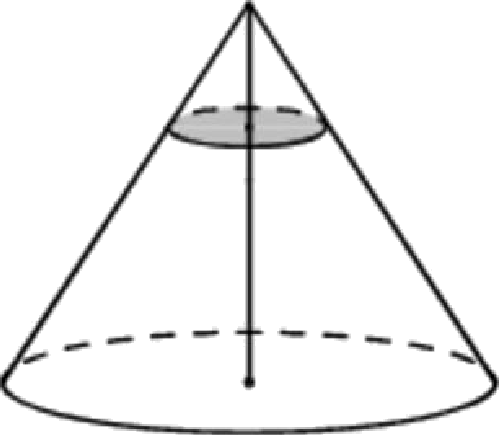 ежемесячный объём продаж достигает максимум а за весь периодза этот период ежемесячный объём продаж увеличился на 300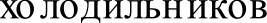 за последний месяц периода было продано меньше 200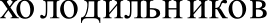 В таблице  по д каждой буквой  укажите  соответс твующий номер.Ответ:Отве т:	 	   		 	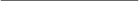 На координа тной прямой отмечены точки  А,  В, С  п  D .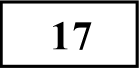 А	В	G	D—l	0	l	2	Э	4	5Каждой точке соотве тс твует одно из чисе л в правом столбце. Ycтанови те соответс твие между  указанными  точками и чис лами.ЧИСЛА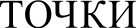 139230Найдите трё юначное натуральное число, кратное 4, сумма цифр которого равна их произведению. В о твете укажите какое-нибудь одно такое число.Отве т:	 	   		 	Прямоугольник разбит на четыре меньших прямоуготника двумя прямолинейными разрезами. Периметры трёх из них, начиная с левоговер хнего и далее по часовой стрелке , равны  24, 28 и 16.  Найдите  периметрчетвёртого  прямоуготни ка.А В С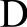 Ответ:1)   1	+	22)   1:	23)   1   — 24) $2)    a + 1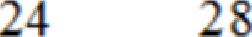 Ответ:	 	    		 	  Двадцать выпускни ков одного из одиннадцатьт х классов сдавали ЕГЭ по русскому  языку.  Самый  низкий балл, полученный  в этом классе,  был равен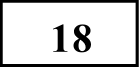 28, а самый высокий—  83. Выберите утверждения,  ко торые верны при указанны х условиях.Среди этих выпуск ников ec ть человек, ко торый получил 83 балла за ЕГЭ по русскому языку.Среди этих выпускников есть двадцать человек с равными баллами за ЕГЭ  по  русскому языку.Среди этих выпускников ec тв человек, получивший 100 баллов за ЕГЭ по  русскому языку.Баллы  за ЕГЭ по русскому  языку  любого из этих двадца ти челове к нениже 27.В отве те запиши те номера выбранны х утверждений без  пробелов, запяты х и других дополните льны х символов.Нгвет:	 	 	 		.Модель ав7оМобиляА13144Б55143В44233СОС ТАВИТЕЛЬ ВАРИАНТА:СОС ТАВИТЕЛЬ ВАРИАНТА:ФИО:Евгений  ПифагорПредмет:Математи каСтаж:6 лет репе титорской деятельностиРегалии:Основатель проекта Школа ПифагораТрижды победитель олимпиады по высшей математи ке средц все х студен тов	Толья ттинс кого государственного  университе таАккаунт BK:https://vk.com/eugene10Сайт  и доп.информа ция:https://youtube.corn/ Шко лаПифагора